Our Lady of Peace Catholic Primary and Nursery School3CK Saint John Bosco Weekly Timetable – 2019‘With Christ in our hearts, together we grow.’MondayTuesdayWednesdayThursdayFriday8.45 – 8.55amRegister/Morning MathsRegister/Morning HandwritingRegister/Morning MathsRegister/Morning HandwritingRegister/Morning Maths9.00- 9.30amGospel AssemblyAssemblyAssemblyAssemblyAssembly9.30 – 10.30amMathsMathsMathsMathsMaths10.30 – 10.45amBREAKBREAKBREAKBREAKBREAK10.45 – 11.00amGPSGPSSpellingsGPSSpelling Test11.00 – 12.00pmEnglishEnglishEnglishEnglishEnglish12.00 – 1.00pmLUNCHLUNCHLUNCHLUNCHLUNCH1.00 – 2.00pmScienceT. Tables Rock starsT. Tables Rock starsT. Tables Rock starsSpelling Test1.00 – 2.00pmScienceREFrench (1-1:45)ICT (1-40)Games (1-1:40)Comprehension (1:40-2)2.00 – 3.00pmPEMusic (2-2:30)Guided Reading (2:30 – 3)Topic (1:45-2:45)Guided Reading (2:45-3:15)(1:40 to 2pm)Guided ReadingArt (2-2:50)Golden Time3.00-3.15pmPSHE PSHETopic (1:45-2:45)Guided Reading (2:45-3:15)RE  (2 to 3pm)PSHE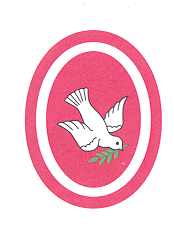 